Contact InformationLeaders Club and BRLS ExperiencePlease take a moment and share your experience with BRLS and your local YMCA Leaders ClubInterestsTell us in which areas you are interested in volunteeringTell us how YOU can make BRLS better, and what skills, experience, and perspective you hope to bring to Blue Ridge Leaders School.Reference Name  Contact info Thank you for completing this application form and for your interest in helping to make the YMCA Blue Ridge Leaders’ School better. Please submit to mailto:greghall@yblueridge.orgYMCA Blue Ridge Leaders School Volunteer Staff Application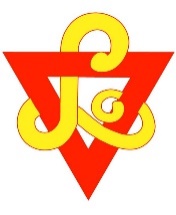 NameStreet AddressCity ST ZIP CodeHome PhoneWork PhoneE-Mail AddressLocal YMCA & roleNumber of years @ BRLS    School Administration    Fitness Classes    Leadership Theory Classes    Senior Leaders Division    Clinics    Evening Events    Other (please share in box below)